ＩＴ講習のご案内熊本高専生によるパソコン教室（パソコン入門コース）熊本高専の地域貢献活動の一環として情報技術（IT）の教育支援を行うため、地域の方々を対象にパソコン教室を高専生が講師となり実施します。初心者向けの教室ですので、Windowsのバージョンが募集コースと違う場合でも充分対応可能です。どうぞお気軽にご参加ください。◆講習内容◆参 加 費  無料（ただし、テキスト（1000円程度）は自己負担となります。）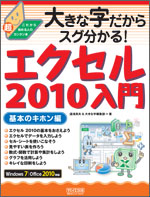 ◆テキスト　　入手方法等につきましては、お申し込み時にお知らせいたします。◆募集期間　平成2７年１１月２０日（金）正午まで　　　　　　ただし、募集人員に達し次第、募集を締め切ります。◆申込方法　裏面の申込用紙（※１）、または必要事項（※２）を記入の上、郵便・ＦＡＸ・Eメールで　　　　お申し込み下さい。持参されても構いません。※１　本校のＨＰからダウンロードできます。※２　必要事項＝氏名（ふりがな）、年齢、連絡先（住所・電話番号・FAX番号）　　　　　　　　Eメールアドレス（お持ちの場合）、普段使用されているOS・ソフトのバージョン主催：熊本高等専門学校ICT活用学習支援センター，　後援：合志市申し込み・問い合せ先　　〒861-1102　合志市須屋2659-2　熊本高等専門学校　学生課図書係TEL: 096-242-6019／FAX: 096-242-3821／E-mail: tosho@kumamoto-nct.ac.jp                   　　ＵＲＬ http://www.kumamoto-nct.ac.jp高専生によるパソコン教室（パソコン入門コース）　受講申込書※記載された個人情報は、本講習会に関する目的以外には使用しません。募集コースパソコン入門コース　(ウインドウズ7)募集人員25名キーボード入力、インターネットやメールなどパソコン(ウインドウズ7)の基本操作を習得したい方講習日程平成２７年１２月１４日（月）～１２月１７日（木）１８：３０ ～ ２０：００（ ４日間×１.５時間　計６時間 ）会　　場熊本高等専門学校熊本キャンパス内 １号棟２階　ICT学習ルームふりがな氏名年齢：　　　歳住所〒〒日中連絡のつく電話番号FAX番号（お持ちの場合）Eメールアドレス（お持ちの場合）普段使用されているOSのバージョンWindows XP ・ Vista ・ ７ ・ ８ ・その他（　　　　　　　　　　）Windows XP ・ Vista ・ ７ ・ ８ ・その他（　　　　　　　　　　）